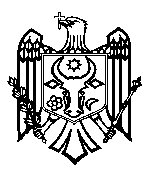 ПЕРЕВОДСЧЕТНАЯ ПАЛАТА РЕСПУБЛИКИ МОЛДОВАП О С Т А Н О В Л Е Н И Е №31от 20 июня 2024 года  по Отчету аудита консолидированной финансовой отчетности Министерства окружающей среды по состоянию на 31 декабря 2023 годаСчетная палата, при участии г-на Георге Хаджер, государственного секретаря Министерства окружающей среды; г-жи Лилии Табан, исполняющей обязанности начальника Управления финансов в экономике Главного управления отраслевой бюджетной политики Министерства финансов; г-на Виктора Кочуг, начальника Управления администрирования недвижимого имущества и земельных отношений Агентства публичной собственности; г-на Ион Платон, заместителя директора Агентства „Moldsilva”; г-на Андрея Антоневича, директора Агентства „Apele Moldovei”; г-на Ион Булмага, начальника Инспекции по охране окружающей среды, а также других ответственных лиц, в рамках видеозаседания, руководствуясь ст.3 (1) и ст.5 (1) а) Закона об организации и функционировании Счетной палаты Республики Молдова, рассмотрела Отчет аудита консолидированной финансовой отчетности Министерства окружающей среды по состоянию на 31 декабря 2023 года.Миссия внешнего публичного аудита была проведена в соответствии с Программами аудиторской деятельности Счетной палаты на 2024 год, с целью предоставления разумной уверенности в том, что консолидированная финансовая отчетность Министерства окружающей среды по состоянию на 31 декабря 2023 года не содержит, в ее совокупности, существенных искажений вследствие мошенничества или ошибок, а также вынесения соответствующего мнения. Внешний публичный аудит был проведен в соответствии с Международными стандартами Высших органов аудита, применяемыми Счетной палатой. Рассмотрев Отчет аудита, Счетная палата УСТАНОВИЛА:консолидированная финансовая отчетность Министерства окружающей среды по состоянию на 31 декабря 2023 года, за исключением вероятного воздействия аспектов, описанных в Разделе Основание для условного мнения Отчета аудита, представляет, во всех существенных аспектах, правильное и достоверное отражение ситуации, в соответствии с установленными нормами бухгалтерского учета и финансовой отчетности в бюджетной системе Республики Молдова.Исходя из вышеизложенного, на основании ст.6 (1) d), ст.10 a) и b), ст.14 (2), ст.15 d), ст.34 (2ˡ) и ст.37 (2) Закона №260 от 07.12.2017, Счетная палата ПОСТАНОВЛЯЕТ:1. Утвердить Отчет аудита консолидированной финансовой отчетности Министерства окружающей среды по состоянию на 31 декабря 2023 года, приложенный к настоящему Постановлению.2. Настоящее Постановление и Отчет аудита направить:2.1. Парламенту Республики Молдова для информирования и рассмотрения, в случае необходимости, в рамках парламентской комиссии по контролю за публичными финансами;2.2. Президенту Республики Молдова для информирования;2.3. Правительству Республики Молдова для информирования и принятия мер по мониторингу обеспечения выполнения рекомендаций аудита; 2.4. Министерству окружающей среды для принятия к сведению, и рекомендовать, в соответствии с делегированными полномочиями, рассмотреть результаты аудита, с утверждением плана мер и принятием необходимых действий по внедрению аудиторских рекомендаций подведомственными учреждениями, а именно:2.4.1. Агентству „Moldsilva”, для:2.4.1.1. применения правил оценки земли, установленных в п.1.4.5 Приказа Министра финансов №216/2015, с отражением их стоимости на счете 415310 „Инвестиции в связанные и несвязанные стороны”, а государственными лесными предприятиями - на счете 1226 „Земельные участки, полученные в экономическое управление” и на счете 427 „Долгосрочные обязательства по имуществу, полученному в экономическом управлении”;2.4.1.2. пересмотра состава списка имущества, переданного в уставный капитал государственных предприятий лесного хозяйства, с учетом положений Закона №29/2018 и Закона №246/2017, путем исключения из него зданий, относящихся к публичной сфере, с обеспечением дополнения списка имущества, переданного в хозяйственное ведение, новыми позициями, и их отражения на счете 415310 „Инвестиции в связанные и несвязанные стороны”, а предприятиями лесного хозяйства – на счете 1238 „Основные средства, полученные в хозяйственном ведении” и на счете 427 „Долгосрочные обязательства по имуществу, полученному в хозяйственное ведение”;2.4.1.3. надлежащего учета земельных участков лесного фонда, сданных в аренду для рекреационных и кинетических целей, в частности земельных участков, на которых зарегистрированы имущественные права в Регистре недвижимого имущества, с отражением их стоимости в балансе группы счетов 371 „Земельные участки”;2.4.1.4. разработки временных специальных правил оценки лесной растительности (деревья, леса, кустарники и т.д.), с регистрацией в учете лесной растительности по мере их утверждения;  2.4.1.5. инвентаризации всех договоров аренды участков лесного фонда, с целью выявления неразграниченных земель, с последующим выборочным разграничением лесных массивов, из которых участки лесного фонда переданы в аренду; 2.4.1.6. принятия необходимых мер, предусмотренных нормативной базой в этой области, для взыскания в государственный бюджет задолженностей, в частности, исторических, связанных с платой за аренду участков лесного фонда;2.4.1.7. осуществления обязательного перечисления, в случае выделения из государственного бюджета финансовых средств государственным предприятиям, учредителем которых является Агентство „Moldsilva”, на открытые казначейские счета, в соответствии с положениями ст.62 (9) Закона №181/2014, в рамках внебюджетного Единого казначейского счета.;2.4.2. Агентству „Apele Moldovei”, для:2.4.2.1. инициирования процесса разграничения земель, на которых расположены защитные дамбы от наводнений, в соответствии с требованиями Постановления Правительства №63/2019, с учетом площадей прибрежных полос;2.4.2.2. создания комиссии по инвентаризации и оценке дамб и других гидротехнических сооружений, с отражением их оценочной стоимости в бухгалтерском учете Агентства; 2.4.2.3. направления подрядчикам/исполнителям работ по ремонту защитных дамб от наводнений предписаний об устранении недостатков, выявленных в ходе проверки, проведенной Инспекцией по техническому надзору;2.4.2.4.  выявления случаев размещения лагерей (загонов) для скота на противопаводковых насыпях, с целью принятия мер, предусмотренных нормативной базой, с информированием Инспекции по охране окружающей среды о выявленных случаях, для принятия соответствующих мер за несоблюдение нормативной базы в области охраны окружающей среды;2.4.3. Инспекции по охране окружающей среды для регистрации в учете земельного участка площадью 0,022 га на балансе группы счетов 371 „Земельные участки”; 2.4.4. Агентству по охране окружающей среды для завершения процесса согласования и получения заключений на проекты нормативных актов, разработанных под уникальными номерами 1129/MM/2023 (Проект Постановления Правительства об утверждении проекта Закона о внесении изменений в Закон о растительном мире №239/2007) и 18/MM/2023 (Проект Постановления Правительства об утверждении Положения о разрешении на вырубку лесной растительности), с их утверждением в установленном порядке;2.4.5. Агентству „Moldsilva” и Агентству „Apele Moldovei” для обеспечения полноты и достоверности информации, представляемой Агентству публичной собственности в Приложении №2 „Регистр публичного имущества и управления государственной собственностью” и Приложении №3 „Отчет о балансовой стоимости активов государственных/муниципальных предприятий”;2.4.6. Подведомственным публичным учреждениям для:2.4.6.1. проверки записей из Реестра объектов недвижимого имущества и данных из Приложения №3 к Постановлению Правительства №161/2019, с целью выявления земельных участков, в частности, земельных участков лесного фонда, на которые зарегистрированы права собственности в Реестре объектов недвижимого имущества, с представлением Агентству публичной собственности предложений по корректировке и дополнению данных из Приложений №1 и №3 к Постановлению Правительства №161/2019, включая корректировку наименования управляющих земельными участками, с целью корреляции информации из соответствующих Приложений и представления реальных имущественных ситуаций;2.4.6.2. принятия необходимых мер, установленных нормативной базой, для корректировки записей в Приложениях к Постановлению Правительства №351/2005, а также, по мере дополнения Приложений №229 и №227 к вышеуказанному Постановлению Правительства новыми позициями, для регистрации прав собственности на здания и специальные сооружения, находящиеся в управлении подведомственных публичных учреждений Министерства;2.5. Публичному учреждению Кадастр недвижимого имущества, совместно с Агентством публичной собственности для принятия к сведению, и рекомендовать обеспечить, совместно с Агентством „Apele Moldovei”, разграничение земельных участков, связанных с защитными дамбами и плотинами от наводнений, в рамках Государственной программы по разграничению объектов недвижимого имущества, в соответствии с положениями ст. 32 (4) b) Постановления Правительства №63/2019;2.6. Министерству окружающей среды совместно с Агентством публичной собственности для:2.6.1. передачи объемов инвестиций, осуществленных за 2013-2015 годы в переоснащение насосных станций системы водоснабжения Бэлць-Сорока, находящихся в ведении Государственного предприятия „Acva-Nord”, в размере 31,0 млн. леев, с составлением актов приема - передачи между сторонами, в соответствии с Постановлением Правительства №901/2015, и приложением к ним документов, подтверждающих текущее техническое состояние переоснащенных насосных станций, а также с принятием решения о завершении или продолжении инвестиционного проекта;2.6.2. передачи бенефициарам объемов инвестиций, вложенных в защитные дамбы от наводнений, управляемые государственными предприятиями, учредителем которых является Агентство публичной собственности, в размере 265,1 млн. леев, с составлением актов приема - передачи между сторонами, в соответствии с Постановлением Правительства №901/2015;2.7. Агентству публичной собственности, совместно с Министерством окружающей среды и Агентством „Apele Moldovei” для составления актов приема-передачи между сторонами о количественной передаче защитных дамб, насыпей и подъездных путей, находящихся в управлении предприятий, подлежащих ликвидации в соответствии с Постановлением Правительства №760/2020; 2.8. Министерству окружающей среды, совместно с Министерством сельского хозяйства и пищевой промышленности для принятия к сведению, и рекомендовать передать имущество из состава гидротехнической инфраструктуры в рамках ирригационных/осушающих систем из управления Агентства „Apele Moldovei” в управление Национального агентства по благоустройству земель, в соответствии с положениями Постановления Правительства №760/2020;2.9. Агентству публичной собственности для информирования, и рекомендовать принять необходимые меры, предусмотренные положениями ст.35 (3) Закона №149/2012, для замены учредителя Государственного предприятия Кишиневская технологическая ирригационная станция и Государственного предприятия Технологическая ирригационная станция Дрокия, находящихся в процессе несостоятельности;2.10. Министерству финансов для принятия к сведению, и рекомендовать изучить ситуации, отмеченные в пункте 5.1. Отчета аудита, с целью определения правильности отнесения финансовых средств, выделенных из государственного бюджета государственным предприятиям, на другие цели чем те, которые указаны в коде ЭКO 251 „Субсидии, предоставленные государственным и муниципальным предприятиям”;2.11. Генеральной прокуратуре Республики Молдова, на основании положений ст.15 (i1) Закона №260/2017, для рассмотрения, согласно компетенции, констатаций, изложенных в п.6.14. Отчета аудита, касающихся осуществления капитальных вложений в реконструкцию 3 защитных дамб от наводнений.3. Настоящим Постановлением исключить из режима мониторинга Постановление Счетной палаты №33 от 28.06.2023 по Отчету аудита финансовой отчетности Министерства окружающей среды по состоянию на 31 декабря 2022 года, в связи с выполнением на уровне 54,5% рекомендаций, направленных в рамках предыдущей аудиторской миссии, и повторным изложением нереализованных или частично реализованных рекомендаций.4. Уполномочить члена Счетной палаты, ответственного за доверенный сектор, правом подписать Письмо к руководству Министерства окружающей среды.5. Настоящее Постановление вступает в силу со дня опубликования в Официальном мониторе Республики Молдова и может быть обжаловано путем предварительного уведомления в адрес органа-эмитента в течение 30 дней со дня опубликования. В административном порядке Постановление может быть обжаловано в Суде Кишинэу, офис Рышкань (MD-2068, Мун. Кишинэу, ул. Киев, 3), в 30-дневный срок со дня сообщения ответа на предварительное уведомление или с даты истечения срока, предусмотренного для его разрешения.          6. О принятых мерах по выполнению подпунктов 2.4.1.2.; 2.4.1.7.; 2.4.2.2.; 2.4.5.; 2.6.2.; 2.8. проинформировать Счетную палату в течение 6 месяцев, и, соответственно, подпунктов 2.4.1.1.; 2.4.1.3; 2.4.1.4.; 2.4.1.5.; 2.4.1.6.; 2.4.2.1.; 2.4.2.3.; 2.4.2.4.; 2.4.3.; 2.4.4.; 2.4.6.1.; 2.4.6.2.; 2.5.; 2.6.1.; 2.7.; 2.9.; 2.10 - в течение 12 месяцев с даты опубликования Постановления в Официальном мониторе Республики Молдова.          7. Принять к сведению, что в ходе аудиторской миссии, проведенной в 2024 году: (i) Агентство „Apele Moldovei”, в результате подтверждения Агентством публичной собственности отражения в учете стоимости уставного капитала 2 государственных предприятий, учредителем которых Агентство стало в соответствии с Постановлением Правительства №902/2017, исключило из бухгалтерского учета стоимость уставного капитала этих предприятий (4,6 млн. леев). Соответственно, и земельные участки, находящиеся в управлении этих 2 государственных предприятий, перешли к Агентству публичной собственности; (ii) Государственная гидрометеорологическая служба перенесла земельные участки, полученные в безвозмездное пользование, на сумму 2,1 тыс. леев, со счета 371140 „Земельные участки” на внебалансовый счет 822100 „Активы, взятые внаем/аренду”; (iii) Инспекция по охране окружающей среды восстановила в бухгалтерском учете сумму в 1,7 тыс. леев, относящуюся к стоимости отработанного металлолома, полученного от списания транспортного средства; (iv) Агентство „Apele Moldovei” запросило у государственных предприятий лесного хозяйства Каталоги цен по продаже древесины, утвержденные на 2024 год, и включило в Учетную политику положения, касающиеся учета древесной массы, полученной от вырубки растительности на плотинах для защиты от наводнений; (v) Агентство „Moldsilva” зарегистрировало в бухгалтерском учете на счете 811420 „Дебиторская задолженность налогоплательщиков”, сумму 0,2 млн. леев, относящихся к неначисленым платежам за 2023 год; (vi) Агентство „Apele Moldovei” исключило из бухгалтерского учета 3 земельных участка площадью 7,7 га, которые принадлежат третьим лицам; (vii) Приложение №3 к Постановлению Правительства №161/2019 было дополнено 427 новыми позициями, относящимися к земельным участкам лесного фонда площадью 21,6 тыс. га, а по некоторым позициям было скорректировано название управляющего земель; (viii) в рамках Единого казначейского счета были открыты внебюджетные счета для 10 государственных предприятий лесного хозяйства, с целью управления трансфертами, выделенными из государственного бюджета.         8. Постановление и Отчет аудита консолидированной финансовой отчетности Министерства окружающей среды по состоянию на 31 декабря 2023 года опубликовать на официальном сайте Счетной палаты (https://www.ccrm.md/ro/decisions). Татьяна ШЕВЧУК,Председатель